Vážení rodiče, zápis do 1. třídy je předběžně stanoven na 13. dubna 2022. Termín a čas bude včas zveřejněn. Vzhledem k tomu, že se zápis již pomaličku blíží, bude v základní školePokud  Vás zajímá, zda je Vaše dítě dostatečně vyspělé na zahájení školní docházky, pokud  přemýšlíte o tom, jaká je vlastně „ideální školní zralost“ a kdy je lepší dát dítěti odklad a vlastně takový malý náskok a kdy raději ne, pokud  se chcete dozvědět více o průběhu zápisu do školy i o tom, co Vaše dítě v první třídě čeká, pak přijďte (bez dítěte) do školy.             KDY?      v pondělí 21. března 2022 v 15. 30 hodin 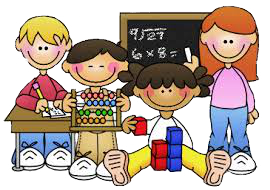 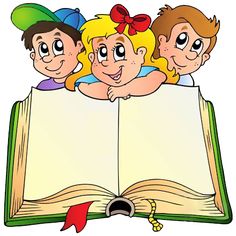              KAM?      do třídy 4. ročníku v ZŠ                                            (vedle ředitelny)